Т.В. Скутина, Д.И. ВеличеваРАЗВИТИЕ РЕСУРСОВ ПСИХИЧЕСКОГО ЗДОРОВЬЯ ПОДРОСТКОВ: ВОЗМОЖНОСТИ ПОСРЕДНИЧЕСТВА В МЕЖЛИЧНОСТНЫХ ОТНОШЕНИЯХХорошо известно, что начало подростничества выступает сензитив- ным периодом для  становления многих психологических возможностей человека, его внутренних ресурсов. Идея	психического здоровья, пони- маемого, согласно определению Всемирной организации здравоохранения как «состояние благополучия, при котором человек может реализовать свой собственный потенциал, справляться с обычными жизненными стрессами,  продуктивно  и  плодотворно  работать,  а  также  вносить вклад в жизнь своего сообщества» [5], задаёт новые подходы к проблема- тике развития внутренних ресурсов подростков. В нашей работе исследу- ется возможность создания при посредничестве взрослого более позитив- ного, толерантного и развивающего общения подростков со сверстниками.Межличностные отношенияв проблематике психического здоровьяВ  культурно-исторической концепции  межличностные  отношенияосмыслены	как	условие	и	пространство	становления	человека,	со- бытийной общности – как «места зачатия, вынашивания и рождения новой человеческой способности» (В.И. Слободчиков). Однако «качество отно- шений или даёт простор, или ограничивает развитие субъектов общения», – утверждает К.А. Абульханова-Славская, – высшим уровнем	отношенийявляется такой уровень, на котором реализуются нравственные ценности» [1].Вопрос о критериях здоровых межличностных отношений разраба- тывался в целом ряде психологических школ и психотерапевтических на- правлений. Так, З. Фрейд связывал утрату душевного здоровья не только с интрапсихическим процессом вытеснения, но и с нарушением значимых отношений, которое может одинаково тяжело переноситься и ребенком, и взрослым. В работах неофрейдистов ещё в большей степени акцентируется интерсубъективный аспект проблематики здоровья. Так, например,	в ра- ботах Г.С. Салливана  успешная адаптация в сфере межличностных отно- шений рассматривалась как  необходимое условие  душевного здоровья и благополучия личности. Адекватное или неадекватное представление о са- мом себе ребенок формирует на основе так называемых «отраженных оце- нок», исходящих от значимых других. Здоровая и целостная Самость мо- жет возникнуть только на основе любви, эмпатии и уважения [2]. В  геш- тальт-терапии ключевой является идея контакта: «Человеческое существо в основе своей есть контакт, творческое или консервативное отношение в среде» [6]. При этом в первую очередь рассматривается контакт с другими людьми, с собой. «Психическое и социальное здоровье проявляется в по- стоянном креативном приспособлении на “границе – контакт” между орга- низмом и его окружением [3, с. 139].Тематика межличностных отношений сегодня включается в концеп- ции психического здоровья. Так, О. Васильева, Ф. Филатов, разрабатывая адаптационную модель здоровья среди  трёх основных его аспектов здоро- вья,	выделяют  коммуникативно-интерактивный	аспект: «здоровье	как полноценное общение и адекватное взаимодействие с человеческим окру- жением; адекватность и продуктивность социальных отношений лично- сти» [2].Отношения со сверстниками и развитие внутренних ресурсов подростковВ	подростковом	возрасте фокус проблематики здоровых, разви-вающих межличностных отношений смешается в сферу общения со свер- стниками. Появляющееся в этом возрасте личностное общение подростков со  сверстниками  представляет  собой  новый  уровень  общения,  которое«может служить тем интерпсихическим пространством, в котором начи- нают разворачиваться новые – собственно подростковые процессы разви- тия» (Г.А. Цукерман, 1998).Но также хорошо известно, что подростковый возраст является наи- более напряженным с точки зрения возникновения межличностных кон- фликтов. Повышенная конфликтность подростков во многом определяется особенностями процессов развития в этот период. Важнейшая среда разви- тия в подростковом возрасте – это общество сверстников, субъективнаязначимость которых резко повышается. Для подростка становится важным не просто быть вместе со сверстниками, но и главное, занимать среди нихудовлетворяющее его положение. Эмоциональное благополучие подростка все больше и больше начинает зависеть от статуса, который он занимает в группе и который начинает определяться прежде всего отношением и оценками сверстников. Обостряются и остро переживаются проблемы одиночества, изолированности подростков.Состояние	общения подростка со сверстниками важно не только и не столько в плане субъективного благополучия, сколько в плане возрас- тного развития. «Поиск определений и определённости границ Я происхо- дит через соотнесение Я в собственном восприятии и в восприятии других людей. Подростковый путь к индивидуальности лежит прежде всего через общение с другими» [7].  Таким образом, устойчивые и неразрешающиеся сложности в  отношениях могут приводить к недоразвитости средств лич- ностного общения, изоляции от других и от собственных внутренних ре- сурсов.Всё вышесказанное определяет  необходимость  изучения психологи- ческих механизмов  и поиск способов создания более здорового общения подростков со сверстниками.Совместное художественное творчество, опосредующее общение подростков: гипотеза исследованияЗамысел  работы  основывается на  идее  генетической первичностиконтакта, общения во взгляде человека на себя, на другого. Согласно кон- цепции генезиса общения М.И. Лисиной, образ Я, образ Другого и отно- шения – продукты деятельности общения, имеющей процессуальный ха- рактер [4]. Эта идея также ярко выражена	Ж-М. Робином на языке геш- тальта:  «Контакт со средой открывает мне глаза на самого себя и актуали- зирует некоторые из моих потенциальных возможностей, а я со своей сто- роны наделяю среду	потенциальными возможностями, которые до сихпор, может быть, не использовались» [6].И тогда, если процесс взаимодействия, контактирования людей, ста- новится более открытым, творческим, спонтанным, – изменяются и отно- шения людей и, если следовать концепции генезиса общения М.И. Лиси- ной, изменяются образы себя и другого и отношения как продукты процес- са общения.Более творческим, личностным	контакт подростков со  средой, в данном случае с другим человеком, сверстником, предполагалось сделать при помощи «волшебной силы искусства». Предполагалось, что опосредо- вание  общения  живительными  силами	совместного  художественного творчества	наполнит обеднённый контакт новыми эмоциями, смыслами, радостью совместного порождения нового.Работа основывается на следующих посылках:● Образ себя «Я глазами сверстника» и образ другого «Сверстник моими глазами» рассматриваются как  продукты процесса общения и  вэтом смысле, с одной стороны, репрезентируют качества общения, в про- цессе которого они сложились (М.И. Лисина, Е.О. Смирнова	и др.), а с другой стороны, опосредуют и во многом определяют дальнейшее обще- ние и отношения.И тогда методическая идея эксперимента: изменения в общении и отношениях подростков отслеживаются через фиксацию изменений в  об- разах себя и другого подростков, объединённых совместным художествен- ным творчеством в течение эксперимента.● Суть творчества – процесс порождения замысла, создание нового. Творческое	самовыражение открывает человеку доступ к собственным«живым силам», проявлению собственной индивидуальности, связано с яркими, позитивными эмоциями – радостью, активацией ресурсов.  Совме- стное художественное творчество (СХТ), содержит в себе характеристики совместной деятельности и художественного творчества. Основываясь нанепосредственном  взаимодействии и  возможности  самовыражения,  оно способно обогатить общение, принести в него новые характеристики и по- мочь в выражении себя, своих замыслов, смыслов, а также помочь в по- знании себя и познании другого (А.Н.Леонтьев, Н. Роджерс, А.А. Мелик- Пашаев).В эмпирическом исследовании нами проверялась гипотеза: специ- ально организованное совместное художественное творчество мало	об- щающихся подростков-одноклассников, негативно или безучастно отно- сящихся друг к другу, позитивно повлияет на их отношения, их образы се- бя и сверстника.Организация экспериментаИсследование проводилось в  рамках курса  «Интересы.  Ценности.Нормы» (Б.И. Хасан, А.В. Дорохова) на базе гимназии «Универс», постро- енной по принципу «школы возраста» с января по апрель 2011 г.Необходимо кратко пояснить  этот особый курс, так как он встреча-ется, к сожалению, только в некоторых школах Красноярского края. Курс специально спроектирован для обеспечения продуктивного разрешения половозрастных и  идентификационных конфликтов младших подростков, учащихся 5–7 классов, развития их коммуникативной и конфликтной ком- петентности и устроен принципиально деятельностно. Это не столько раз- говор о конфликте, сколько практика разрешения возникающих в процессе обсуждения противоречий, моделирования учебного конфликта и его раз- решения на материале тем, актуальных для подростков:	«Отношение ко мне», «Я и мои друзья», «Я и моя семья» и т. п. Преодолевая разногласия и противоречия в образовательной ситуации, подростки получают опыт со- трудничества, партнёрства со сверстниками как	продуктивных стратегийразрешения конфликтов. В связи  с яркими различиями мальчиков и дево- чек в подростничестве и задачами курса урок проводится отдельно в груп-пах мальчиков и девочек. Таким образом, и программа ИЦН предусматри- вает совместную работу подростков в различных формах и без арт-средств.Для чистоты эксперимента и исключения влияния побочных факто- ров (влияние самого предмета ИЦН, разнообразных групповых форм рабо- ты в процессе обучения) были сформированы 2 контрольные группы. Одна группа была из МОУ СОШ № 76 г. Красноярска, в которой нет курса«ИЦН» и никакого подобного социально-психологического курса, а вторая –группа, в которой он преподается.Всего в исследовании приняло участие 61 младший подросток 11–12 лет (мальчики и девочки): экспериментальная группа – 20 подростков, кон- трольная группа №1 (есть «ИЦН») – 22 подростка и контрольная группа№2 (нет «ИЦН») – 19 подростков.Пары подростков, мало общающиеся между собой, определялись на основе письменных ответов на следующие вопросы: а) с кем из класса тычасто общаешься; б) с кем общаешься  иногда, время от времени; в) с кем общаешься  очень мало. В процессе работы пары могли варьироваться, ес- ли кто-то из подростков отсутствовал на уроке, либо категорически отка- зывался от совместной работы с предлагаемым одноклассником.Для получения описания образа другого «Одноклассник  моими гла- зами» и зеркального Я – «Я глазами одноклассника» был использован при- ём нестандартизованного самоописания по методике «Кто Я» (М. Кун). Под- ростков просили дать  как можно больше  характеристик, не  заботясь о грамматике, порядке  и логике. Время не ограничивалось.  Методика про- водилась до начала совместных творческих работ и спустя неделю после их завершения.Исходные и полученные после творческого сотрудничества образы сравнивались по  дифференцированности –  количеству характеристик, атакже по эмоциональной окрашенности образов.Творческие задания,	разработанные	с использованием рисования, создания коллажей, драматизаций были организованы в рамках тем  «Кон- фликт», «Я и мои сверстники» и «Отношение ко мне» курса ИЦН. По со- держанию они		были	вписаны в программу основного материала курса ИЦН так, чтобы было возможным  проработать  вопросы темы в художе- ственной  форме  в  паре.  И  в  качестве  результата  взаимодействия пара должна была	презентовать продукт совместного творчества. Всего было проведено 8 занятий из двух уроков  с частотой раз неделю в течение поч- ти двух месяцев.Процесс работыПредложение поработать  в паре с одноклассником,  названным учи-телем, – не столь уж неожиданно в курсе ИЦН. Одна из задач курса – нау- читься сотрудничать	со сверстниками, несмотря на особенности личныхотношений. Однако понимая подростковую остроту поляризации «свои –чужие», учитель не настаивал в случае явного антагонизма.Первая же проба совместного рисования с малопривлекательным сверстником привела к неожиданным результатам для самих подростков. Сначала настроенные настороженно-скептически  друг к другу в процессе совместного рисования, или же, в других заданиях, придумывания сюжета сценки, коллажа подростки словно забывали об исходных настроениях – увлечённо общались, смеялись, энергично жестикулировали.Первые совместные	творческие	работы	были проведены в теме«Конфликт». Вначале каждый нарисовал свой образ конфликта (рис. 1). Затем, нехотя объединившись в предложенные учителем пары, подростки пробовали совместном рисовании без слов (рис. 2) любимыми цветами (А) и нелюбимыми (Б), меняя во втором случае свои стратегии взаимодействия на противоположные.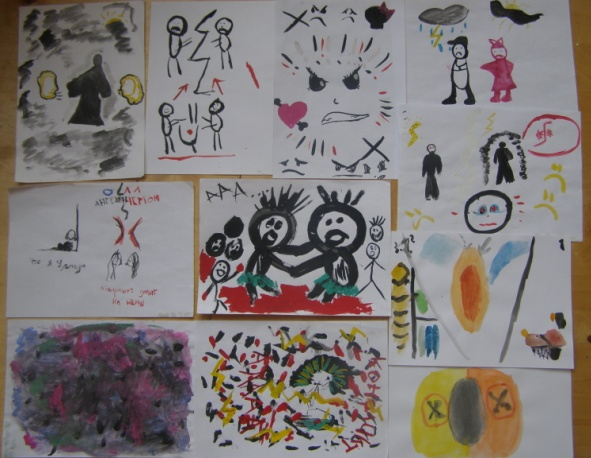 Рис.1 . Рисунки конфликта, выполненные индивидуальноИ  в  первом  рисовании, когда  взаимодействие скорее  напоминало вежливый прощупывающий диалог, и во втором, когда яркий эмоциональ- ный,  более  тесный  контакт скорее  напоминал игровое  противоборство, конфликт, подростки участвовали вовлечённо, даже азартно. В результате они удивлялись и ярким интересным совместным рисункам, и впечатлени- ям от контакта: «Я и не ожидала, что с ней будет интересно».В  процессе  занятия  с  СХТ  учителя,	их  проводившие, отмечали улучшения отношений и за пределами уроков. Так учитель-психолог, ра- ботавший с мальчиками, замечал, что в некоторых парах мальчиков отно-шения стали более уважительными, терпимыми, некоторые стали общать- ся вне урока. В группе девочек подобные наблюдаемые изменения оказа- лись выражены более ярко.Полученные результатыАнализ данных показал, что в экспериментальной группе девочекпроизошли предполагаемые изменения. Общее количество характеристик в образе Другого по группе увеличилось более чем в 2 раза, количество положительных	характеристик («дружелюбная», «добрая») также увели- чилось в 2,6 раза, нейтральных («умеет рисовать», «любит читать», «любит природу» и т. д.) – в 2,6 раза.  В образе зеркального Я количество положи- тельных  характеристик также увеличилось в 2,6 раза, нейтральных – в 2,7 раза, отрицательных – в 1,3  раза. Обогащение новыми характеристиками как образа зеркального Я, так и образа партнёра по совместному художе- ственному творчеству ярко иллюстрирует пример (табл. 1) .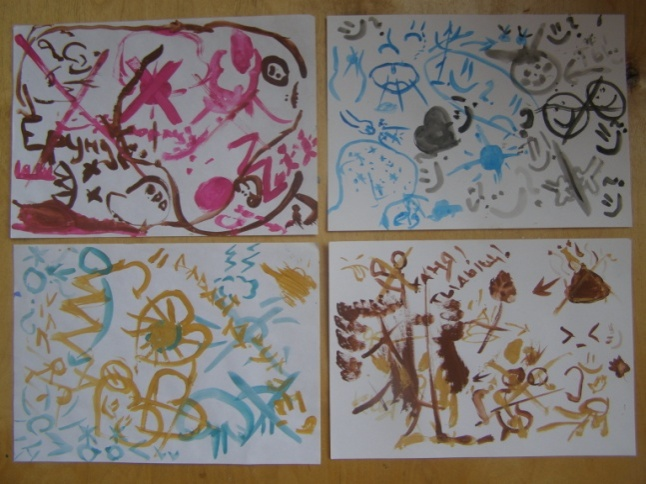 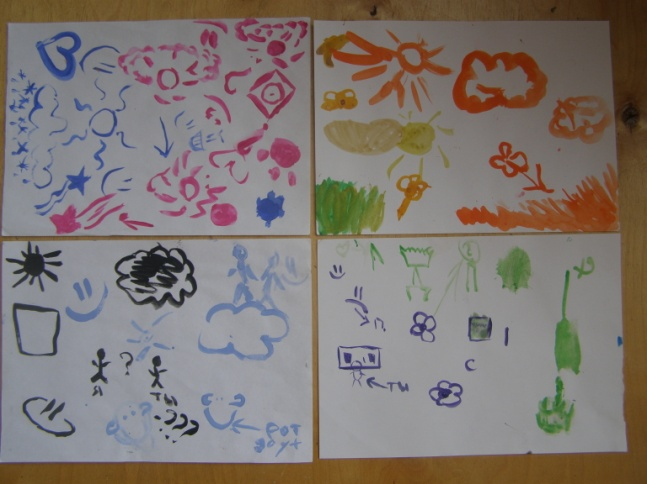 А	БРис. 2. Рисунки, выполненные в паре при совместном рисовании без слов любимыми цветами (А) и нелюбимыми (Б)Образы «Одноклассница моими глазами»Таблица 1и зеркального Я – «Я глазами одноклассницы» в паре Настя М. – Ирина Е.Настя М.Окончание табл. 1Примечание.	+ – положительная эмоциональная окраска характеристики, н –нейтральная.Образы себя и другого у мальчиков оказались не такими развёрну- тыми по количеству характеристик, как у девочек. Однако после СХТ  из- менения в них также произошли. В образе Другого количество положи- тельных характеристик по группе увеличилось в 2,4 раза, нейтральных  в1,3 раза, количество отрицательных упало в 3, 8 раза, в то время, как у де- вочек количество отрицательных характеристик незначительно снизилось – в1, 3 раза.В образе себя количество положительных характеристик по группе увеличилось в 2,4 раза, нейтральных – в 1,3 раза, количество отрицатель-ных упало в 3, 8 раза, в то время, как у девочек количество отрицательныххарактеристик незначительно снизилось – в 1,3 раза. Показательным явля- ется пример, приведённый в табл. 2.В целом количественные результаты оказались следующими:1. Количество характеристик в описаниях образа себя и другого в экспериментальной группе	увеличилось значимо.  Показатель критерия Фишера для образа себя в сопоставлении с контрольными группами №1,№2 φ*эмп = 6,79; 5,89 соответственно. Показатель критерия Фишера для образа другого в сопоставлении с контрольными группами №1, №2 φ*эмп == 5,488; 6,44.Образы «Одноклассник моими глазами»Таблица 2и зеркального Я – «Я глазами одноклассника» в паре Никита С. – Петя Ф.Никита С.Петя Ф.2. Эмоциональная окраска образа себя и другого сместилась в поло- жительную сторону значимо. Показатель критерия Фишера для образа себя φ*эмп = 3,15 (в группе девочек); 3,56 (в группе мальчиков) и для образа другого φ*эмп = 6,56; 5,098.Преобладание и увеличение количества как положительных характе- ристик, так и общего количества характеристик в экспериментальной группе являются значимыми и неслучайными и по  G-критерию знаков.3. Количество характеристик в образе себя и другого в контрольных группах, как в той, где отсутствовал курс ИЦН, так и в той, в которой при наличии ИЦН отсутствует программа СХТ, уменьшилось после повторно- го проведения методики значимо. Показатель критерия знаков в контроль- ной группе №1 и №2 Gэмп = 5, типичный сдвиг отрицательный.4. Эмоциональная	окраска образа себя и другого в контрольных группах не изменилась значимо: Gэмп = 10 и 5, типичный сдвиг отрица- тельныйТаким образом, проверяемая гипотеза подтвердилась.Нам было также важно, насколько сами подростки осознавали про- исходящие изменения в восприятии друг друга и предполагаемые измене-ния отношений, понимали ли они	значение СХТ в этом процессе. После завершения занятий с СХТ в экспериментальной группе было проведено анкетирование  с  тем,  чтобы	уловить  понимание  подростками  целей, смысл	и последствий	тех заданий и той формы работы, которая у них проходила. Ниже  приведены вопросы  постэкспериментальной анкеты  с наиболее выразительными ответами, выражающими общую тенденцию.1) Совместные творческие задания предполагались для того, чтобы…«понять, насколько хорошо или плохо ты относишься к своим одно- классникам и попытаться быть дружными в любой ситуации», «совме- стные творческие задания были нужны чтобы мы сблизились, лучше по- нимали друг друга и общались не с обычным кругом нашего общения»2) Мне кажется, что такая совместная работа повлияла на …« на на- ши отношения в классе», «наши отношения друг с другом»3) Я бы сам(а) могла бы использовать совместную художественную работу для того, чтобы… «понять как к тебе относятся окружающие, как они видят тебя своими глазами», «лучше понять менее знакомого че- ловека»4) Больше всего мне понравилось задание…В этом вопросе девочки называли задания и с рисованием, и с дру- гими предложенными жанрами. Мальчики выраженно склонялись к зада- ниям, требующим двигательной активности – драматизациям.5) Хотелось бы тебе, чтобы на уроке было больше таких совместных творческих заданий?Подавляющее большинство участников ответило положительно на этот вопрос.6) Какое впечатление у тебя осталось от совместной работы с … (на-писать того человека с кем проходило взаимодействие).«Я работала с Алиной В. Мне с ней было работать не очень прият- но, но я стала чуть лучше к ней относиться, ведь она относится ко мне хорошо», «у меня только хорошее впечатление, я стала лучше относиться».В целом подростки вполне ясно уловили смысл и действие  совмест- ного художественного творчества, выразили желания, чтобы  работы тако- го рода и далее встречались в курсе.Положительно был  оценен  опыт  использования СХТ  и  педагогами- психологами, проводившими уроки. Приведём слова	педагога-психолога с опытом преподавания курса ИЦН более 10 лет. «Задания были интересны по форме, поэтому, вначале слегка поворчав, девочки в целом работали с увлече- нием... В целом, когда проходил этап нежелания и девочки врабатывались, ос- тановить их было непросто, они были готовы сидеть и три урока подряд... В результате тему мы затянули, но мне кажется, что результат стоит даже это- го. Непопулярных девочек стали больше слушать, они на уроках теперь смелееговорят при устном обсуждении. Я бы попробовала включать подобные зада- ния не только на одной теме, а в течение года, например, весь 6 класс».ЗаключениеРезультаты проведенного исследования показывают, что в описанияхобраза себя и образа другого произошли ожидаемые изменения. Исходя из методической идеи, эти изменения означают, что с помощью специально организованного  совместного художественного творчества удалось непо- средственно оказать влияние на образ  себя и другого, а также и на  отно- шения между подростками. Позитивное влияние СХТ на отношения и об- щение отмечено не только с помощью данных само- и взаимоописания, но и с помощью опроса педагогов-психологов и самих подростков.Таким образом, экспериментально подтверждена возможность опо- средованного позитивного влияния на межличностные отношения млад-ших подростков-одноклассников. Если на уроке подростки будут учиться, не только сидя перед учителем друг другу в затылок, но и включаясь в бо- лее свободное  творческое взаимодействие, опосредованное нетрадицион- ными для школы знаковыми, вербальными средствами,  а символическим языком искусств, то наряду с открытием новых граней и связей в изучае- мом объекте, подросток получает возможность открыть новые грани в себе и сверстнике. А отношения между ними получают шанс стать более от- крытыми, понимающими и принимающим.Список литературы1. Абульханова-Славская К. А. Стратегия жизни / К.А. Абульханова-Славская. – М. : Мысль, 1991. – 299 с.2. Васильева О. Психология здоровья человека : [Электронный ресурс] / О. Ва- сильева, Ф. Филатов. – Режим доступа: http://www.syntone.ru/library/books/content/ 4153.html?current_book_page=8.3. Гингер С. Гештальт: искусство контакта / в пер. с англ. Т.А. Ребеко. – 2-е изд. – М. : Академический проспект; Культура, 2010. – 191 с.4. Лисина М. И. Проблемы онтогенеза общения / М.И. Лисина. – М., 1986.5. Психическое здоровье – состояние благополучия : [Электронный ресурс]. – Режим доступа : http://www.who.int/features/factfiles/mental_health/ru/.6. Робин Ж-М. Быть в присутствии Другого: этюды по психотерапии / Ж-М. Ро- бин. – М. : Институт общегуманитарных исследований, 2008. – 288 с.7. Цукерман Г. А. Десяти-двенадцатилетние школьники – «ничья земля» в воз- растной психологии / Г.А. Цукерман // Вопросы психологии. – 1998. – № 3. – С.17–31.Ирина Е.моими гла-зами (до СХТ)Ирина Е.моими гла-зами (до СХТ)Ирина Е.моими гла-зами (после СХТ)Ирина Е.моими гла-зами (после СХТ)Я глазами И.(до СХТ)Я глазами И.(до СХТ)Я глазами И.(после СХТ)Я глазами И.(после СХТ)Позитивная+ВлюбчиваянСпортивнаянСпортсменканВлюбчиваянФантазерканПозитивная+КонопатаянНе общительная-Веселая+ТрудоголикнЛюблю животныхнСкромная и общи-тельнаянУлыбчивая+Добрая+Занимается  туриз- момнОтлично  катает- ся на конькахнВеселая+Открытая+Щедрая+Любит животныхнКрасивая+Ирина Е.моими гла-зами (до СХТ)Ирина Е.моими гла-зами (до СХТ)Ирина Е.моими гла-зами (после СХТ)Ирина Е.моими гла-зами (после СХТ)Я глазами И.(до СХТ)Я глазами И.(до СХТ)Я глазами И.(после СХТ)Я глазами И.(после СХТ)Ответственная+МоднаянХудожницанУлыбчивая+Не гордаянСкромнаянХудаянЛюблю ростикснДумает	логиче-скинФантазерканУмная+Любит солнышконЩедрая+Обожаю летонКрасивая+Люблю спатьнОчень худенькаянЛюблю	быть	в центре вниманиянСтильная+ШатенканЛюбит природунПетя моими глазами(до СХТ)Петя моими глазами(до СХТ)Петя моими глазами(после СХТ)Петя моими глазами(после СХТ)Я глазами П.(до СХТ)Я глазами П.(до СХТ)Я глазами П.(после СХТ)Я глазами П.(после СХТ)Сильно заумный-Прикольный+НормальныйнВеселый+Думает толькоо себе-Веселый+Думаю о себе,но не всегдан/-Люблю по-шутитьнЦелеустремлен-ный+Юморной+Хороший че-ловек+Скрытный-Интересно в нимпроводить время+Главный вкомпаниинНеобязательный-Хороший человек+Интересныйчеловек+НормальныйнЛюбит пошутитьнУмный+НормальныйнСильный+Есть общие инте-ресынУмный+Никита моими гла-зами (до СХТ)Никита моими гла-зами (до СХТ)Никита моими глаза-ми (после СХТ)Никита моими глаза-ми (после СХТ)Я глазами Н.(до СХТ)Я глазами Н.(до СХТ)Я глазами Н.(после СХТ)Я глазами Н.(после СХТ)Вульгарный-Неплохой+Мелкая сошка-Не плохой+Агрессивный-Веселый+Ботаник-Веселый+Гопник-СовременныйтинейджернОн не из наше-го круганУмный+БудущийПТУшник-Под	влияниемдругих  становит-ся извращенцем-Играет  в  бас-кетболнСлабый-Он может бытьнормальнымнНормальныйнСумасбродный-Может защитить+Дружелюбный+Доброжелатель- ный+Ленивый, правда-